Лекция № 11 СХЕМА  КРОВЕТВОРЕНИЯ      Согласно современной теории гемопоэза, все клетки крови происходят от одной родоначальной клетки, которая путем последовательных направленных изменений превращается в зрелые эритроциты, лейкоциты и тромбоциты.      По степени зрелости форменные элементы крови делятся на 6 классов. Самыми молодыми являются клетки I-IV классов, которые называются клетки-предшественники. К V классу относятся созревающие клетки и к VI классу – зрелые клетки крови. I класс представлен стволовыми полипотентными клетками-предшественниками (poly-много, potentia – способность), из которых развиваются все клетки крови. Стволовые клетки способны и к делению, и к длительному самостоятельному существованию. В состоянии деления находится около 20% стволовых клеток; остальные пребывают в покое и в случае необходимости  начинают делиться.II класс. При делении стволовых клеток образуются клетки II класса, которые могут быть двух видов:- предшетвенники лимфопоэза - предшественники миелопоэза.      Из предшественников лимфопоэза в дальнейшем образуются Т- и В-лимфоциты и плазмоциты, а из предшественника  миелопоэза – все остальные клетки крови.      Клетки II класса являются ограниченно полипотентными, так как могут дать начало только лимфопоэзу или только миелопоэзу.III класс. В ходе дальнейшего деления клетки II  класса дают так называемые унипотентные клетки-предшественники (unita-единство), каждая из которых является родоначальником определенного ряда клеток. К клеткам  III класса относятся:предшественник В-лимфоцитовпредшественник Т-лимфоцитовпредшественник гранулоцитов и моноцитов – КОЕ-ГМ (колониеобразующая единица гранулоцитов и моноцитов)предшественник эритроцитов – КОЕ-Э (колониеобразующая единица эритроцитов)предшественник тромбоцитов – КОЕ-МГЦ (колониеобразующая единица мегакариоцитов)IV класс представлен бластными клетками (лат. blastos – зародыш).  Различают 7 разновидностей бластных клеток: Т-лимфобласт, В-лимфобласт, плазмобласт  (В-иммунобласт), монобласт, миелобласт, эритробласт, мегакариобласт. V класс составляют созревающие клетки с общим для всех названием «цит». Разные клетки V класса  проделывают неодинаковое число делений. Так, лимфоциты и моноциты образуются из соответствующих «бластов», проходя всего одну промежуточную стадию: соответственно пролимфоцита и промоноцита (лат. pro – перед).      Кровяные пластинки – тромбоциты образуются из мегакариобластов через два  промежуточных звена: промегакариоцита и мегакариоцита.      Гранулоциты имеют четыре стадии созревающих клеток:промиелоциты (нейтрофильный, эозинофильный, базофильный)миелоциты (нейтрофильный, эозинофильный, базофильный)метамиелоциты (нейтрофильный, эозинофильный, базофильный) – от лат. meta - после палочкоядерные гранулоциты (нейтрофил, эозинофил, базофил).      Еще большее количество ступеней созревания «бластов» имеют эритроциты. Это последовательно:пронормоцитнормоцит базофильныйнормоцит полихроматофильныйнормоцит оксифильныйретикулоцит.      Деление нормоцитов проводится в соответствии с их окраской, то есть степенью насыщенности гемоглобином.      Особый путь образования имеют плазмоциты. Они образуются в периферических органах кроветворения (лимфоцитах, селезенке) из зрелых лимфоцитов. Под влиянием чужеродных белков В-лимфоциты превращаются сначала в плазмобласты, а затем – в проплазмоциты и плазмоциты, продуцирующие антитела и обеспечивающие гуморальный иммунитет. Однако в норме  в периферической крови плазмоциты (плазматические клетки) не обнаруживаются, а содержатся только в тканях.VI   класс  - зрелые клетки крови:В- и Т-лимфоцитыМоноцитыПлазмоцитыНейтрофилы сегментоядерныеБазофилыЭозинофилыЭритроцитыТромбоциты.      У здоровых людей клетки I-V классов обнаруживаются только в пунктатах кроветворных органов, а в периферической крови циркулируют зрелые клетки VI класса (кроме плазмоцитов) и небольшое количество созревающих клеток V класса – нейтрофилы палочкоядерные и ретикулоциты.       Молодые клетки-предшественники I-IV классов при микроскопии очень похожи, и их принадлежность к тому или иному виду определяют цитохимическими методами. Это имеет особое значение для определения варианта острого лейкоза.Начиная с V класса, клетки приобретают характерные особенности, позволяющие их дифференцировать при световой микроскопии.Изменение морфологии клеток крови при их созреванииРазмеры их, как правило, уменьшаютсяИзменения ядер проявляются:относительным уменьшением их размеров, а у эритроцитов ядра исчезают совсемформа ядер постепенно усложняется, приобретая характерные для зрелых клеток очертаниянуклеолы исчезаютцвет ядер становится фиолетовым, а структура – более грубой.Цитоплазма у гранулоцитов и эритроцитов приобретает розовый цвет. В гранулоцитах появляется специфическая зернистость.Зарисовать схему гемопоэза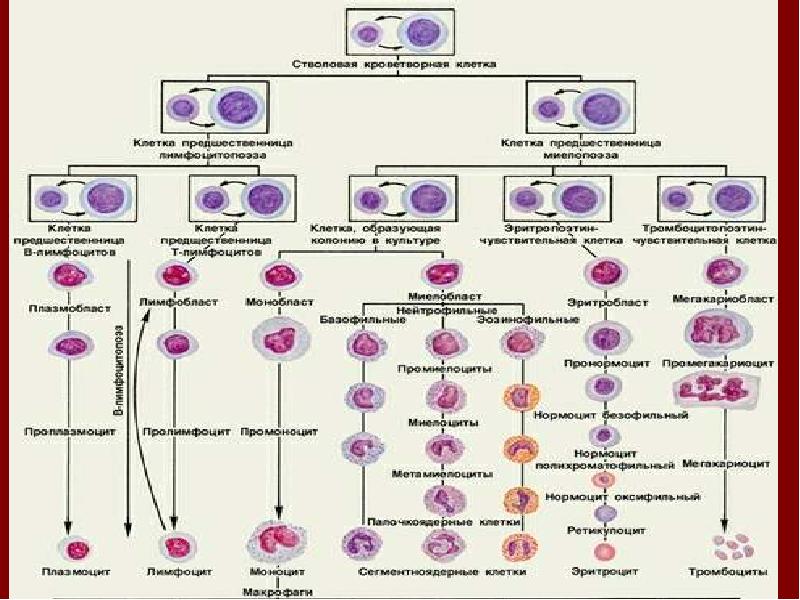 Контрольные вопросы:1. Где происходит образование клеток крови.2. Как называется родоначальная клетка.3. Перечислить все клетки 4 класса.4. Клетки  каких классов встречаются в периферической крови  в норме.